VÝROČNÍ   ZPRÁVAODPADYROK 2021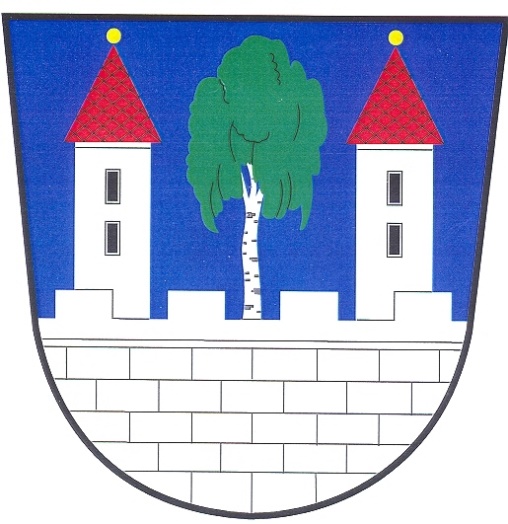 Městys  Holany Holany 43, 470 02 Česká Lípa IČ 00260525Informování občanů o odpadovém hospodářství rok 2021Část I.Základní údajeČást II.Městys Holany se řídí obecně závaznou vyhláškou č.4/2019 o stanovení systému shromažďování sběru, přepravy, třídění, využívání a odstraňování komunálních odpadů na území městyse Holany. Vyhlášku na místní poplatek za provoz systému shromažďování sběru, přepravy, třídění, využívání a odstraňování komunálních odpadu má městys od roku 2017 zrušenu. Občané místní poplatek za komunální odpad neplatí. Ze zákona je každý občan povinen zbavovat se odpadů předepsaným způsobem. Jaký je způsob pro každou domácnost je stanoveno v obecní vyhlášce. Průměrná česká domácnost vyprodukuje nejvíce papíru a plastu. Společně s plasty se odevzdávají i nápojové kartony. V městysu probíhá svoz komunálního a tříděného odpadu na základě svozového plánu firmy Marius Pedersen a.s. pobočka v České Lípě. Svoz komunálního odpadu je stanoven 1x za 14 dní v sudou středu. Svoz plastu 1x za 14 dní v liché týdny. Papír je svážen poslední den v měsíci a sklo se sváží poslední den v sudém měsíci.  V období od dubna do října jsou sváženy VKK z chatové oblasti, kde jsou určena tři stanoviště na odkládání odpadu pro vlastníky rekreačních objektů.  Pro občany Holan a přilehlých osad Loubí, Hostíkovice, Čapí Dvory a Oslovice  probíhá 2x v roce svoz velkoobjemného a nebezpečného odpadu. Svozová firma přistaví velkokapacitní kontejnery, do kterých se odpad odkládá.Také funguje likvidace biologického odpadu BRKO. Biologický odpad občané odkládají do velkoobjemového kontejneru o objemu 10 m3 v areálu bývalého statku. Do kontejneru se vkládá pouze biologicky rozložitelný odpad ze zahrad a trávníků v městysu.  Smlouva o sběru bioodpadů před jeho odstraněním nebo využitím má městys uzavřenu se společností Tredaton, s.r.o. Praha 3. Občanům, kteří projevili zájem, poskytl městys Holany zdarma kompostér na předcházení biologicky rozložitelného odpadu.  Přehled o množství a nákladech odpadového hospodářstvíNádoby na separovaný odpadNádoby na komunální odpadPřijaté náhrady Název:Městys  HolanySídlo:Holany čp. 43, 470 02 Česká Lípa 2IČ:00260525DIČ:CZ00260525Telefonní kontakt:487 877 524,  724 124 311E-mail:podatelna@holany.czstarosta@holany.cz Webové stránky městyse:www.holany.cz Starostka městyse:Bc. Andrea SubotováNázevMnožství hmotnost (v tunách)Částka(v Kč)Celkem Kč(v Kč)Tříděný sběr:      246 843,00  Kčz toho – sběr papíru7,298  48 558,00 Kčz toho – sběr skla11,986  34 398,00 Kčz toho – sběr plastu12,434144 425,00 Kčz toho – kompozitní obaly0,13z toho  - kovy0,19 19 462,00 Kčz toho  - jedlý tuk a olej0,17Nebezpečný odpad1,29        52 257,00 KčObjemný odpad42,96      115 648,00 KčSměsný komunální odpad180,362      713 508,00 KčBiologický odpad40        14 615,00 KčCELKEM   1 142 871,00 KčDruh nádobyStanovištěPočetPapír 3200 lHolany čp. 33, 59, 803Papír 3300 lHolany čp. 91,20,503Papír 1500 lHolany čp. 133, kiosek2Papír 1500 lHostíkovice čp. 21Sklo 3300 lHolany čp. 20,502Sklo 3200 lHolany čp. 59,802Sklo 2150 lKiosek1Sklo 2150 lHostíkovice –les 21Sklo 1500 lHolany čp. 91,33,1333Sklo 1500 lHostíkovice – les, Jachta2Sklo 1300 lHostíkovce čp.21Plast 1100 lHolany20Plast 1100 lKiosek, Jachta2Plast 1100 lHostíkovice čp. 22Plast 1100 lHostíkovice – les6Plast 1100 lLoubí3Plast 240 lHolany49Plast 1500 lHolany 5Plast 2500 lHostíkovice, Loubí2Plast 3200 lHolany 4Plast 3300 lHolany1Plast 3300Hostíkovice, Loubí3Kompozitní obaly 240 lHolany, Loubí5Kovy 240 lHolany, Loubí1Oleje 240 lHolany1Druh nádobyStanoviště PočetNádoba 120  lHolany101Nádoby 240 lHolany, Loubí93Nádoby 120 lHostíkovice7Nádoby 240 lHostíkovice3Nádoby 120 lOslovice, Č. Dvory7Nádoby 240 lOslovice, Č. Dvory1Nádoby 660 lHolany. Loubí5Nádoby 1100 lHolany, Loubí8KčEKO-KOM a.s. odměna za třídění 119.754,00 CELKEM119.754,00